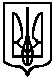 У К Р А Ї Н АСИНЕЛЬНИКІВСЬКА МІСЬКА РАДАвосьмого скликання  шоста  сесіяспільне засідання постійних комісій міської ради П Р О Т О К О Лм. Синельникове							02 квітня 2021 року – 10.00Головувала  Заіка О.В. – секретар міської радиНа спільному засіданні постійних комісій  присутні:Зражевський Д.І. - міський  голова Яковін В.Б. – перший заступник міського голови з питань діяльності виконавчих органів міської радиКравченко В.В. – заступник міського голови з питань діяльності виконавчих органів міської ради Бірюков С.А. - заступник міського голови з питань діяльності виконавчих органів міської радиКовтун А.О.  – начальник юридичного відділу міської радиСмірнова О.В. – заступник начальника управління – начальник відділу комунального майна та земельних відносин управління житлово-комунального господарства та комунальної власності міської ради.Захарова О.Л. – начальник управління праці та соціального захисту населення міської радиШеремет С.С. - начальник відділу містобудування та архітектури міської радиАфанасьєва І.М. - начальник відділу освіти міської радиНаконечна О.В. – начальник організаційного відділу міської ради Череута В.А. -  головний спеціаліст організаційного відділу міської радиНа спільному засіданні постійних комісій присутні члени: Постійної комісії міської ради з питань соціальної політики та праці, освіти, медицини, культури, сім’ї, молоді та спорту:1.	Чардимов Ю.Г. 2.	Саратова  Н.В. 3.	Бірюков С.А.Відсутні:Солонина Н.Є. Карпенко Г.А.Постійної комісії міської ради з питань житлово-комунального господарства, благоустрою, екології, транспорту та з питань комунальної власності:1.	Захарова О.Г. 2.	Панов П.М. 3.	Запара Є.М. Відсутні.Романовських А.А.Заякін К.М.Постійна комісія міської ради з питань соціально-економічного розвитку, бюджету і фінансів:Єрмошкін П.М. Курілех А.С. Відсутні:Сітало А.М.Борсук М.В. Дяченко Т.В. Постійної комісії міської ради з питань архітектури, містобудування та земельних відносин:Мелікян Г.А. Черних О.О. Арцебашев М.В. Дунаєв В.ВВідсутні.Миронова О.В.Постійної комісії міської ради з питань законності та депутатської діяльності:1.	Швець Т.В. 2.	Ісаєв К.В. Відсутні.Турченюк С.Л. Циба М.В.Бутко Р.В.Виступили:Саратова Н.В. – депутат міської ради:На якій підставі проводиться спільне засідання постійних комісій, а не засідання кожної постійної комісії окремо?Заіка О.В. – секретар міської ради:Спільне засідання постійних комісії проводиться на підставі Закону України «Про місцеве самоврядування в Україні», стаття 47, пункт 12:Постійна комісія для вивчення питань, розробки проектів рішень ради може створювати підготовчі комісії і робочі групи з залученням представників громадськості, вчених і спеціалістів. Питання, які належать до відання кількох постійних комісій, можуть за ініціативою комісій, а також за дорученням ради, її голови, відповідно заступника голови районної у місті, районної ради чи першого заступника, заступника голови обласної ради, секретаря сільської, селищної, міської ради розглядатися постійними комісіями спільно.Висновки і рекомендації, прийняті постійними комісіями на їх спільних засіданнях, підписуються головами відповідних постійних комісій.-	Регламенту Синельниківської міської ради VІІІ скликання, стаття 61, пункт 3:-	Постійні комісії міської ради можуть спільно розглядати питання, які належать до відання кількох постійних комісій, за ініціативою самих постійних комісій, за дорученням міської ради, міського голови, секретаря міської ради. Також за дорученням міського голови питання, які виносяться на розгляд міської ради, можуть розглядатися на спільному засіданні постійних комісій.Висновки і рекомендації прийняті постійними комісіями на їх спільних засіданнях, підписуються головами відповідних постійних комісій. Розпорядження міського голови від 24.03.2021 №48-р  «Про скликання 6 сесії Синельниківської міської ради VІІІ скликання». Положення про постійні комісії Синельниківської міської ради, пункт 13:-	Питання, які належать до відання кількох постійних комісій, можуть за ініціативою комісій, а також за дорученням ради, міського голови, секретаря розглядатися постійними комісіями спільно. Також за дорученням міського голови питання, які виносяться на розгляд міської ради, можуть розглядатися на спільному засіданні постійних комісій. Спільне засідання постійних комісій правомочне у разі наявності більшості депутатів міської ради від загального складу ради.Висновки, рекомендації, прийняті у їх правомочному складі на їх спільних засіданнях, підписуються головами постійних комісій.Звернула увагу на те, що всі питання порядку денного будуть розглянуті на спільному засіданні так як і на засіданні постійних комісій. Всі зауваження та пропозиції депутатів, які  вноситимуться під час розгляду проектів рішень, будуть враховані. Зазначила, що сьогодні на спільному засіданні постійних комісій присутні більшість депутатів, що дає право провести засідання.Захарова О.Г. – голова постійної комісії з питань житлово-комунального господарства, благоустрою, екології, транспорту та з питань комунальної власності міської ради:Висловила думку про те, що проведення сьогоднішнього спільного засідання постійних комісій можна вважати як пробним і якщо це буде зручним то проводити так зажди, а якщо ні то проводити кожну комісію окремо.Чардимов Ю.Г. – голова постійної комісії міської ради з питань соціальної політики та праці, освіти, культури, медицини, молоді та спорту:Вважаю за необхідне проводити перед засіданням сесії міської ради  спільне засідання постійних комісій, беручи до уваги незадовільне відвідування депутатами засідань постійних комісій міської ради 7 скликання, які  і в цьому скликанні не відвідують засідань. Проведення спільного засідання постійних комісій вважаю доцільним і правомочним.   Саратова Н.В.  – депутат міської ради:Потрібно приймати міри до тих депутатів хто не ходить на засідання.Голови постійних комісій  доручили секретарю міської ради Заіці О.В. вести спільне засідання постійних комісій.Заіка О.В. – секретар міської ради:Розпочала засідання та запропонувала розглянути питання, які виносяться на розгляд спільного засідання постійних комісій:Про внесення змін до Програми соціального захисту окремих категорій громадян у м. Синельниковому на 2019-2025 роки зі змінами.Доповідач: Захарова Олена Леонідівна -  начальник управління праці та соціального захисту населення міської ради. Про затвердження Статуту Синельниківської дитячо-юнацької спортивної школи у новій редакціїДоповідач: Афанасьєва Ірина Миколаївна  –  начальник відділу освіти міської ради.Про внесення змін до Програми реформування та розвитку житлово-комунального  господарства міста Синельникового на 2021-2025 роки зі змінами.Доповідач: Смірнова Оксана Вікторівна – заступник начальника управління – начальник відділу комунального майна та земельних відносин управління житлово-комунального господарства та комунальної власності міської ради.Про внесення змін до рішення міської ради від 17.12.2020 №18-3/VІІІ «Про бюджет Синельниківської міської  територіальної громади на 2021 рік (04589000000)» зі змінами.Доповідач: Кірпічова Лариса Іванівна – начальник фінансового управління міської ради.Про затвердження договорів про пайову участь у розвитку інфраструктури  м. Синельникове.Доповідач: Ковтун Анжела Олегівна – начальник юридичного відділу міської радиПро надання згоди на розроблення детального плану території для сільськогосподарського призначення земельної ділянки по вул. Воїнів-афганців, 2 а у  м. Синельникове Дніпропетровської області.Доповідач: Шеремет Світлана Сергіївна – начальник  відділу містобудування та архітектури міської ради.КомунальніПро статут Синельниківського міського комунального підприємства «Житлово-експлуатаційна контора -2» в новій редакції.Про перелік об’єктів, що є власністю територіальної громади                                         м. Синельникове.Про надання згоди на безоплатне прийняття до комунальної власності територіальної громади м. Синельникового спецтехніки.Про безоплатне прийняття до комунальної власності територіальної громади м. Синельникового спецтехніки.Про надання згоди на прийняття до комунальної власності територіальної громади м. Синельникового об’єктів водопостачання. Про прийняття до комунальної власності територіальної громади                                 м. Синельникового автомобілів.Про скасування рішення Синельниківської міської ради від 31.05.2019 №776-41/VII «Про прийняття до комунальної власності територіальної громади м. Синельникового об’єкту «Захист від підтоплення та затоплення вулиць Київська, Молодогвардійська, Харківська, Георгієвського, Жлоби м. Синельникове Дніпропетровської області (реконструкція)».Доповідач: Смірнова Оксана Вікторівна – заступник начальника управління – начальник відділу комунального майна та земельних відносин управління житлово-комунального господарства та комунальної власності міської ради.ЗемельніПро безоплатну передачу у власність земельних ділянок громадянам на території Синельниківської міської ради.Про надання земельних ділянок в постійне користування комунальному некомерційному підприємству «Синельниківський центр первинної медико-санітарної допомоги Синельниківської міської ради».Про надання земельної ділянки в оренду громадянці Крижановській О.Ю.Про надання земельних ділянок в оренду фізичній особі-підприємцю  Субачеву Р.В.Про надання земельної ділянки в оренду громадянці Шинкаренко Л.М.Про затвердження проекту землеустрою щодо відведення земельної ділянки в постійне користування обласному комунальному підприємству «Фармація».Про затвердження проекту землеустрою щодо відведення земельної ділянки та надання її в оренду громадянці Паничевій Л.М.Про надання дозволу на розробку проекту землеустрою щодо відведення земельної ділянки зі зміною цільового призначення фізичній особі-підприємцю Гаркуші В.В.Про надання дозволу на розробку проекту землеустрою щодо відведення земельної ділянки у власність для будівництва індивідуального гаражу громадянину Мєдвєдєву М.О.Про надання дозволу на розробку проекту землеустрою щодо відведення земельної ділянки у власність для будівництва індивідуального гаражу громадянину Савенку Є.В.Про надання дозволу на розробку проекту землеустрою щодо відведення земельної ділянки у власність для будівництва індивідуального гаражу громадянину Солонині Р.О.Про надання дозволу на розробку проекту землеустрою щодо відведення земельної  ділянки у власність для будівництва індивідуального гаражу громадянину Юденку А.В.Про надання дозволу на розробку проекту землеустрою щодо відведення  земельної ділянки у власність для будівництва індивідуального гаражу громадянці Юденко Н.С.Про поновлення дії договору оренди земельної ділянки фізичній особі - підприємцю Морозу А.М.Про розірвання договору оренди земельної ділянки укладеного з фізичною особою-підприємцем Жук О.І.Про розірвання договору про встановлення строкового сервітуту укладеного з фізичною особою-підприємцем Сиромятніковою О.М.Доповідач: Смірнова Оксана Вікторівна – заступник начальника управління – начальник відділу комунального майна та земельних відносин управління житлово-комунального господарства та комунальної власності міської ради.Про затвердження Положення про порядок проведення конкурсу  та призначення керівників комунальних закладів загальної середньої освіти Синельниківської міської радиДоповідач: Афанасьєва Ірина Миколаївна  –  начальник відділу освіти міської ради.Різне.Розгляд питань порядку денного1.CЛУХАЛИ: Начальника управління праці та соціального захисту населення міської ради Захарову О.Л. «Про внесення змін до Програми соціального захисту окремих категорій громадян у м. Синельниковому на 2019-2025 роки зі змінами».ВИРІШИЛИ:	Винести проєкт рішення на сесію міської ради2.CЛУХАЛИ: 	Начальника відділу освіти міської ради Афанасьєву І.М. «Про затвердження Статуту Синельниківської дитячо-юнацької спортивної школи у новій редакції».ВИРІШИЛИ:Винести проєкт рішення на сесію міської ради3.CЛУХАЛИ: Заступника начальника управління – начальника відділу комунального майна та земельних відносин управління житлово-комунального господарства та комунальної власності міської ради Смірнову О.В. «Про внесення змін до Програми реформування та розвитку житлово-комунального господарства міста Синельникового на 2021-2025 роки зі змінами».Виступили:Швець Т.В. – голова постійної комісії з питань законності та правопорядку:Зазначила, що на кладовищі дуже багато дерев, які «лежать» прямо на могилах Чи  виділяються кошти на спил дерев та чи достатньо їх для виконання таких робіт?.Яковін В.Б. – перший заступник міського голови з питань діяльності виконавчих органів міської ради:Для наведення порядку на кладовищах кошти виділяються, в тому числі і на спил дерев. На сьогодні коштів достатньо, але якщо їх не буде вистачати то міське комунальне підприємство «Ритуальна служба» буде надавати свої пропозиції щодо виділення додаткових коштів. Але на сьогодні кошти є. Смірнова О.В. - заступник начальника управління – начальник відділу комунального майна та земельних відносин управління житлово-комунального господарства та комунальної власності міської ради:На підприємстві є затверджена калькуляція. Працівники підприємства обстежують  кладовище і надають нам перелік дерев, які потребують видалення та санітарної обрізки. На сьогодні проінвентаризовано 105 дерев та надано пропозиції для фінансування робіт щодо санітарної обрізки або спилу дерев.Захарова О.Г. – голова постійної комісії з питань житлово-комунального господарства, благоустрою,екології, транспорту та запитань комунальної власності:Звернула увагу на складну ситуацію старої частини кладовища, в якій відбувались поховання ще в 50 роках та запропонувала провести обстеження та чистку дерев  в першу чергу цієї частини кладовища.Яковін В.Б. - перший заступник міського голови з питань діяльності виконавчих органів міської ради:Звернув увагу на те, що на сьогодні ситуація з видаленням та обрізкою дерев на кладовищі навколо поховань ускладнюється тим, що люди самостійно насаджували дерева біля самих пам’ятників і без їх дозволу ми ніяких робіт виконувати не можемо. Саратова Н.В. – депутат міської ради:Чи можемо заборонити висаджувати дерева?Смірнова О.В. - заступник начальника управління – начальник відділу комунального майна та земельних відносин управління житлово-комунального господарства та комунальної власності міської ради:На підставі Інструкції про порядок поховання та утримання кладовищ в населених пунктах України, насадження на кладовищах повинні бути виконані відповідно до вимог садово-паркового господарства. Різновидність зелених насаджень для території кладовищ повинна підбиратись згідно з кліматичними умовами та ґрунтовими умовами конкретної ділянки.Саратова Н.В. – депутат міської ради:Де планується в місті у 2021 році облаштування спортивних майданчиків?Заіка О.В. –  секретар міської ради:На виконання  програми Президента України «Здорова нація», в місті планується встановлення 18 спортивних майданчиків. Охоплено буде території загальноосвітніх шкіл міста та райони північної, східної та центральної частини міста та мікрорайону.Саратова Н.В.- депутат міської ради:-	Запропонувала, в рамках проведення Дня довкілля, провести за участю депутатів міської ради суботник біля меморіалу «Зірочка».Смірнова О.В. - заступник начальника управління – начальник відділу комунального майна та земельних відносин управління житлово-комунального господарства та комунальної власності міської ради:-	Управлінням житлово-комунального господарства розробляються загальноміські заходи на проведення у квітні 2021 року акції «За чисте довкілля» з залученням організацій, установ, підприємств  та  громадськості міста , депутатського корпусу та жителів приватного сектору.Швець Т.В. – голова постійної комісії з питань законності та правопорядку:Чи можна укладати договір на вивезення побутових відходів з підприємством «Благоустрій»?Захарова О.Г. – голова постійної комісії з питань житлово-комунального господарства, благоустрою,екології, транспорту та запитань комунальної власності:30 березня відбулась нарада щодо роботи товариства «Дніпрокомунтранс» на якій начальнику підприємства «Благоустрій» Вісічу  В.В. було доручено розробити заходи щодо надання послуг мешканцям міста та підприємствам. ВИРІШИЛИ:Винести проєкт рішення на сесію міської ради4.CЛУХАЛИ: Начальника фінансового управління міської ради Кірпічову Л.І.  «Про внесення змін до рішення міської ради від 17.12.2020 №18-3/VІІІ «Про бюджет Синельниківської міської  територіальної громади на 2021 рік (04589000000)» зі змінами.Виступили:Швець Т.В. – голова постійної комісії з питань законності та правопорядку:Хто оплачує школам послуги Інтернет? В ЗОШ№3 збирають кошти з батьків.Афанасьєва І.М.  – начальник відділу освіти міської ради:Відділ освіти міської ради виділяє більшу частину на оплату Інтернету. Уточнену інформацію про суму, яку виділяє відділ освіти Вам буде надано  додатково.ВИРІШИЛИ:	Винести проєкт рішення на сесію міської ради5.CЛУХАЛИ: Начальника юридичного відділу міської ради Ковтун А.О. «Про затвердження договорів про пайову участь у розвитку інфраструктури  м. Синельникове».ВИРІШИЛИ:	Винести проєкт рішення на сесію міської ради6.CЛУХАЛИ: Начальника  відділу містобудування та архітектури міської ради Шеремет С.С. «Про надання згоди на розроблення детального плану території для сільськогосподарського призначення земельної ділянки по вул. Воїнів-афганців, 2 а у  м. Синельникове Дніпропетровської області».ВИРІШИЛИ:	Винести проєкт рішення на сесію міської радиКомунальні7.CЛУХАЛИ: Заступника начальника управління – начальника відділу комунального майна та земельних відносин управління житлово-комунального господарства та комунальної власності міської ради Смірнову О.В. «Про статут Синельниківського міського комунального підприємства «Житлово-експлуатаційна контора -2» в новій редакції».ВИРІШИЛИ:	Винести проєкт рішення на сесію міської ради8.CЛУХАЛИ: Заступника начальника управління – начальника відділу комунального майна та земельних відносин управління житлово-комунального господарства та комунальної власності міської ради Смірнову О.В. «Про перелік об’єктів, що є власністю територіальної громади м. Синельникове.».Виступили:Саратова Н.В. - депутат міської ради:Звернула увагу на незадовільний стан деяких об’єктів в місті, зокрема туалет «Олімп» та приміщення колишнього відділу субсидій.Смірнова О.В. - заступник начальника управління – начальник відділу комунального майна та земельних відносин управління житлово-комунального господарства та комунальної власності міської ради:Зазначила, що стан, в якому перебуває будівля туалету, контролюється. Періодично там наводиться санітарний порядок. Для того щоб його повністю відремонтувати тільки на розробку проекту потрібно біля 40 тис. грн. На сьогодні такі гроші відсутні в міському бюджеті. Зауваження враховано. Будуть знову здійснені роботи по наведенню порядку.ВИРІШИЛИ:	Винести проєкт рішення на сесію міської ради9.CЛУХАЛИ: Заступника начальника управління – начальника відділу комунального майна та земельних відносин управління житлово-комунального господарства та комунальної власності міської ради Смірнову О.В. «Про надання згоди на безоплатне прийняття до комунальної власності територіальної громади м. Синельникового спецтехніки».ВИРІШИЛИ:	Винести проєкт рішення на сесію міської ради10.CЛУХАЛИ: Заступника начальника управління – начальника відділу комунального майна та земельних відносин управління житлово-комунального господарства та комунальної власності міської ради Смірнову О.В. «Про безоплатне прийняття до комунальної власності територіальної громади м. Синельникового спецтехніки».ВИРІШИЛИ:	Винести проєкт рішення на сесію міської ради11.CЛУХАЛИ: Заступника начальника управління – начальника відділу комунального майна та земельних відносин управління житлово-комунального господарства та комунальної власності міської ради Смірнову О.В. «Про надання згоди на прийняття до комунальної власності територіальної громади м. Синельникового об’єктів водопостачання».ВИРІШИЛИ:	Винести проєкт рішення на сесію міської ради12.CЛУХАЛИ: Заступника начальника управління – начальника відділу комунального майна та земельних відносин управління житлово-комунального господарства та комунальної власності міської ради Смірнову О.В. «Про прийняття до комунальної власності територіальної громади м. Синельникового автомобілів».ВИРІШИЛИ:	Винести проєкт рішення на сесію міської ради13.CЛУХАЛИ: Заступника начальника управління – начальника відділу комунального майна та земельних відносин управління житлово-комунального господарства та комунальної власності міської ради Смірнову О.В. «Про скасування рішення Синельниківської міської ради від 31.05.2019  №776-41/VII «Про прийняття до комунальної власності територіальної громади м. Синельникового об’єкту «Захист від підтоплення та затоплення вулиць Київська, Молодогвардійська, Харківська, Георгієвського, Жлоби м. Синельникове Дніпропетровської області (реконструкція)».ВИРІШИЛИ:	Винести проєкт рішення на сесію міської радиЗемельні14.CЛУХАЛИ: Заступника начальника управління – начальника відділу комунального майна та земельних відносин управління житлово-комунального господарства та комунальної власності міської ради Смірнову О.В. «Про безоплатну передачу у власність земельних ділянок громадянам на території Синельниківської міської ради».ВИРІШИЛИ:	Винести проєкт рішення на сесію міської ради15.CЛУХАЛИ: Заступника начальника управління – начальника відділу комунального майна та земельних відносин управління житлово-комунального господарства та комунальної власності міської ради Смірнову О.В. «Про надання земельних ділянок в постійне користування комунальному некомерційному підприємству «Синельниківський центр первинної медико-санітарної допомоги Синельниківської міської ради».ВИРІШИЛИ:	Винести проєкт рішення на сесію міської ради16.CЛУХАЛИ: Заступника начальника управління – начальника відділу комунального майна та земельних відносин управління житлово-комунального господарства та комунальної власності міської ради Смірнову О.В. «Про надання земельної ділянки в оренду громадянці Крижановській О.Ю.».ВИРІШИЛИ:	Винести проєкт рішення на сесію міської ради17.CЛУХАЛИ: Заступника начальника управління – начальника відділу комунального майна та земельних відносин управління житлово-комунального господарства та комунальної власності міської ради Смірнову О.В. «Про надання земельних ділянок в оренду фізичній особі-підприємцю  Субачеву Р.В.».ВИРІШИЛИ:Винести проєкт рішення на сесію міської ради18.CЛУХАЛИ: Заступника начальника управління – начальника відділу комунального майна та земельних відносин управління житлово-комунального господарства та комунальної власності міської ради Смірнову О.В. «Про надання земельних ділянок в оренду фізичній особі-підприємцю  Субачеву Р.В.».ВИРІШИЛИ:	Винести проєкт рішення на сесію міської ради19.CЛУХАЛИ: Заступника начальника управління – начальника відділу комунального майна та земельних відносин управління житлово-комунального господарства та комунальної власності міської ради Смірнову О.В. Про затвердження проекту землеустрою щодо відведення земельної ділянки в постійне користування обласному комунальному підприємству «Фармація».ВИРІШИЛИ:	Винести проєкт рішення на сесію міської ради20.CЛУХАЛИ: Заступника начальника управління – начальника відділу комунального майна та земельних відносин управління житлово-комунального господарства та комунальної власності міської ради Смірнову О.В. «Про затвердження проекту землеустрою щодо відведення земельної ділянки та надання її в оренду громадянці Паничевій Л.М.».ВИРІШИЛИ:	Винести проєкт рішення на сесію міської ради21.CЛУХАЛИ: Заступника начальника управління – начальника відділу комунального майна та земельних відносин управління житлово-комунального господарства та комунальної власності міської ради Смірнову О.В. «Про надання дозволу на розробку проекту землеустрою щодо відведення земельної ділянки зі зміною цільового призначення фізичній особі-підприємцю Гаркуші В.В.».ВИРІШИЛИ:	Винести проєкт рішення на сесію міської ради22.CЛУХАЛИ: Заступника начальника управління – начальника відділу комунального майна та земельних відносин управління житлово-комунального господарства та комунальної власності міської ради Смірнову О.В. «Про надання дозволу на розробку проекту землеустрою щодо відведення земельної ділянки у власність для будівництва індивідуального гаражу громадянину Мєдвєдєву М.О.».ВИРІШИЛИ:Винести проєкт рішення на сесію міської ради23.CЛУХАЛИ: Заступника начальника управління – начальника відділу комунального майна та земельних відносин управління житлово-комунального господарства та комунальної власності міської ради Смірнову О.В. «Про надання дозволу на розробку проекту землеустрою щодо відведення земельної ділянки у власність для будівництва індивідуального гаражу громадянину Савенку Є.В.».ВИРІШИЛИ:	Винести проєкт рішення на сесію міської ради24.CЛУХАЛИ: Заступника начальника управління – начальника відділу комунального майна та земельних відносин управління житлово-комунального господарства та комунальної власності міської ради Смірнову О.В. «Про надання дозволу на розробку проекту землеустрою щодо відведення земельної ділянки у власність для будівництва індивідуального гаражу громадянину Солонині Р.О.».ВИРІШИЛИ:	Винести проєкт рішення на сесію міської ради25.CЛУХАЛИ: Заступника начальника управління – начальника відділу комунального майна та земельних відносин управління житлово-комунального господарства та комунальної власності міської ради Смірнову О.В. «Про надання дозволу на розробку проекту землеустрою щодо відведення земельної  ділянки у власність для будівництва індивідуального гаражу громадянину Юденку А.В.».ВИРІШИЛИ:Винести проєкт рішення на сесію міської ради26.CЛУХАЛИ: Заступника начальника управління – начальника відділу комунального майна та земельних відносин управління житлово-комунального господарства та комунальної власності міської ради Смірнову О.В. «Про надання дозволу на розробку проекту землеустрою щодо відведення  земельної ділянки у власність для будівництва індивідуального гаражу громадянці Юденко Н.С.».ВИРІШИЛИ:	Винести проєкт рішення на сесію міської ради27.CЛУХАЛИ: Заступника начальника управління – начальника відділу комунального майна та земельних відносин управління житлово-комунального господарства та комунальної власності міської ради Смірнову О.В. «Про поновлення дії договору оренди земельної ділянки фізичній особі - підприємцю Морозу А.М.».ВИРІШИЛИ:Винести проєкт рішення на сесію міської ради28.CЛУХАЛИ: Заступника начальника управління – начальника відділу комунального майна та земельних відносин управління житлово-комунального господарства та комунальної власності міської ради Смірнову О.В. «Про розірвання договору оренди земельної ділянки укладеного з фізичною особою-підприємцем Жук О.І.».ВИРІШИЛИ:	Винести проєкт рішення на сесію міської ради29.CЛУХАЛИ: Заступника начальника управління – начальника відділу комунального майна та земельних відносин управління житлово-комунального господарства та комунальної власності міської ради Смірнову О.В. «Про розірвання договору про встановлення строкового сервітуту укладеного з фізичною особою-підприємцем Сиромятніковою О.М.».ВИРІШИЛИ:Винести проєкт рішення на сесію міської ради30.CЛУХАЛИ: 	Начальника відділу освіти міської ради Афанасьєву І.М. «Про затвердження Положення про порядок проведення конкурсу та призначення керівників комунальних закладів загальної середньої освіти Синельниківської міської ради».ВИРІШИЛИ:	Винести проєкт рішення на сесію міської ради31.Різне:Секретар міської ради 								О.В.ЗАІКА